
Please Print: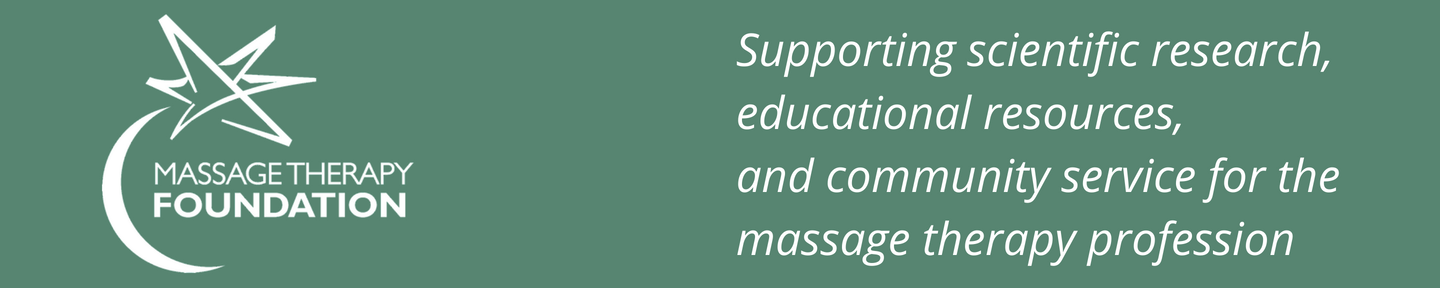 Name(s): ____________________________________________________________________Address: ____________________________________________________________________City: _________________________________ State: _______________  Zip: _____________Primary Phone: ____________________________________________________________________________E-mail Address: ____________________________________________________________________________ Sign me up to receive Massage Therapy Foundation announcements.I/We want to give:     $500      $250      $100      $50      $25      Other __________Payment Method: Enclosed is a check. Please charge my credit card.	#: ____________________________________ Exp. Date: _________ CVV#: _______Please bill/charge me:      Monthly      Quarterly      Other_________________________Signature: ____________________________________________________________________________	 Make this gift in honor / memory (circle one) of:_______________________________	 Please save a tree and do not send me a printed thank you note.	 I would like to talk to someone about remembering the Foundation in my estate plansYour contribution is tax-deductible to the extent the law allows. Please consult your tax advisor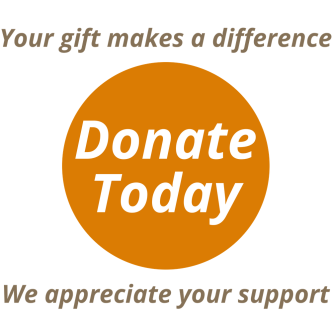 Please mail form to:Massage Therapy Foundation 500 Davis St., Ste. 900Evanston, IL 60201Donate online: www.massagetherapyfoundation.org